О выделении специальных мест для размещения печатных агитационных материалов на выборах депутатов Собрания депутатов Малояушского сельского поселения  Чувашской Республики 13 сентября 2020 года        В соответствии с Федеральным законом «Об основных гарантиях избирательных прав и права на участие в референдуме граждан Российской Федерации» администрация Малояушского сельского поселения Вурнарского района Чувашской Республики постановляет:1. Выделить специальные места для размещения предвыборных печатных агитационных материалов на выборах депутатов Собрания депутатов Малояушского сельского  поселения Вурнарского района Чувашской Республики 13 сентября 2020 года  согласно приложению к настоящему постановлению. Глава Малояушского сельского поселения   Вурнарского районаЧувашской Республики                                                                              С.К. ВолковПриложение к постановлению администрации Малояушского сельского поселения Вурнарского района Чувашской Республики от 11.08. 2020 года № 39Перечень мест для размещения предвыборных печатных агитационных материалов по выборам депутатов  Собрания депутатов Малояушского сельского (городского) поселения Чувашской Республики 13 сентября 2020 годаСК – сельский клубСДК – сельский дом культурыЧĂВАШ РЕСПУБЛИКИВАРНАР РАЙОНĚ 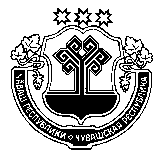 ЧУВАШСКАЯ РЕСПУБЛИКА ВУРНАРСКИЙ РАЙОН  КЕСЕН КИПЕКЯЛ ПОСЕЛЕНИЙЕНАДМИНИСТРАЦИЕ ЙЫШАНУ«11» ҫурла 2020г.    №39          КЕСЕН КИПЕКсалиАДМИНИСТРАЦИЯМАЛОЯУШСКОГО СЕЛЬСКОГОПОСЕЛЕНИЯ ПОСТАНОВЛЕНИЕ«11» августа 2020г.   № 39с. МАЛЫЕ ЯУШИНаименование сельского (городского) поселенияНаселенный пунктМестонахождениеМалояушскоедер. Тузи-Сярмузысело Малые Яушидер. Троицкоедер. Кюмель-Ямашидер. Синь-АлдышиСтенд около магазинаСтенд около СДКСтенд около СКСтенд около СДКСтенд около СК